Министерство образования и науки Астраханской областиГосударственное автономное образовательное учреждение Астраханской области«Астраханский социально-педагогический колледж»Конспект (технологическая карта) пробного урока по окружающему миру,Тема: Русские оружейники.Проведенного в 3 «Б» классе «СОШ №8»Практикантка: Кашеварова А.А.__________(подпись)Учитель: Еритенко Д.П.__________(подпись)Методист: Ванюшина Е.Е.__________(подпись)(Оценка за урок) __________Астрахань, 2023Тема урока: «Русские оружейники»Тип урока: урок «открытия» нового знанияЦель урока: создать условия для ознакомления с русским оружейным ремесломЗадачи: Образовательные:- предоставить учащимся объективную, соответствующую возрасту информацию об оружейном ремесле на Руси, познакомить с продуктами ремесла;Развивающие:- способствовать развитию познавательных интересов учащихся, наблюдательности, мышления, воображения, внимания, творческих способностей, устной речи;Воспитательные:- поддерживать интерес к истории родного государства, воспитывать трудолюбие, уважение к прошлому своей страны;- продолжить работу над формированием действий самоконтроля и самооценки, взаимоконтроля и взаимооценки.Планируемые результаты:Предметные: формирование представлений об оружейном ремесле и оружейниках на Руси. Метапредметные: • Познавательные – ориентироваться в своей системе знаний: самостоятельно предполагать, какая информация нужна для решения учебной задачи в один шаг; перерабатывать полученную информацию: делать выводы на основе обобщения знаний. • Регулятивные – определение общей цели и путей её достижения; умение договариваться о распределении функций и ролей в совместной деятельности; осуществлять взаимный контроль в совместной деятельности, адекватно оценивать собственное поведение и поведение окружающих.• Коммуникативные – участвовать в работе группы, распределять роли, договариваться друг с другом; строить рассуждение и доказательство своей точки зрения, проявлять активность и стремление высказываться, задавать вопросы. Личностные: проявление личной заинтересованности в расширении знаний и способов действий.Форма проведения: объяснительно-наглядная, фронтальная.Учебное оборудование, материалы для учителя: учебник, технологическая карта, презентация «Русские оружейники», раздаточный материал. Используемая учителем литература: учебник окружающего мира 3 класс, интернет-ресурсыСредства ИКТ: компьютер, проектор, экранДата проведения: 18.03.2023Ход урока.Этапы урокаДеятельность учителяДеятельность учащихсяУУДОрганизационный момент- Здравствуйте, ребята, меня зовут Анастасия Алексеевна, сегодня я проведу у вас урок окружающего мира.- Друзья мои, я очень рада войти в приветливый ваш класс.И для меня уже награда – внимание ваших умных глаз.Я знаю, каждый в классе гений, но без труда талант не впрок.От вас ответы, взгляды, мнения, мы вместе проведём урок.- Проверьте свою готовность к уроку. Приветствуют учителяНастраиваются на работуПроверяют все ли на местеРегулятивные:осуществлять самоконтроль; овладевать умением прогнозировать.Коммуникативные: слушать и понимать речь других; уметь с достаточной полнотой и точностью выражать свои мысли.Актуализация знаний- Ребята, о чём была тема вашего прошлого урока?- Что изображено на слайде?- Что делали с помощью прялки?- Кто этим занимался?- Что изображено на слайде?- А для чего служил ткацкий станок?- Как называли мастера, который работал за ткацким станком?- Что изображено на слайде?- Что делали с помощью веретена?О веретене, прялке и ткацком станкеПрялкаПряли нити для пряжиЖенщиныТкацкий станокДля изготовления полотен тканиТкачВеретеноПряли пряжуПознавательные:умение структурировать знания, контроль и оценка процесса и результатов деятельности.Коммуникативные:слушать и понимать речь других; уметь с достаточной полнотой и точность выражать свою мысль.Определение темы и цели урока- Хорошо. Сегодня мы с вами продолжим знакомиться с ремёслами. Для того, чтобы узнать, о каком ремесле мы сегодня будем говорить, предлагаю вам посмотреть на слайд и сказать, что изображено на нём. (изображение стрелы и лука, копья и меча). - Как можно назвать одним словом эти предметы?- Верно. А как будут называться ремесленники, которые изготавливают оружие.- Верно. Тема нашего урока «Русские оружейники».- Какую цель поставим на уроке?РассматриваютОружиеОружейникиУзнать, какое оружие изготавливали оружейники на Руси и познакомиться с оружейным ремесломПознавательные:ориентироваться в системе знаний; умение осознанно и произвольно строить речевое высказывание.Регулятивные:уметь определять и формулировать цель на уроке с помощью учителя.Коммуникативные:выражение своих мыслей; аргументация своего мнения; учёт разных мнений.Работа по изучению нового материала- Верно.  Сегодня мы с вами окунёмся в историю оружейного ремесла.Давайте отправимся в прошлое и узнаем, чем защищали себя воины на Руси.- Откройте учебник на странице 121 и прочитайте текст.- Теперь ответьте на вопросы.- Чего не было до 9 века у воинов славян? - Вы знаете, что такое доспехи?- Давайте прочитаем определение. - Доспехи – вооружение воинов для защиты разных частей тела. Например, шлем – для защиты головы и лица, железные налокотники, щиты, защитные воротники.(изображение и определение на слайде)- Что начали изготавливать в 10 веке?- Вы знаете, что такое кольчуга?- Давайте прочитаем определение.- Кольчуга – это длинная рубаха, сплетённая из нескольких тысяч маленьких колец. (изображение и определение на слайде)- На кольчугу воины обычно надевали плащ, а на ноги - сапоги. (изображение)- Что стали покупать во Франции в 10-13 веках?- Как ещё назвали кольчугу?- Почему её так называли?- Какое оружие было первым у славян?- Посмотрите, как выглядело это оружие.- Копьё – это метательное, колющее оружие, состоящее из длинного деревянного основания и металлического наконечника.- Рогатина - славянское тяжёлое копьё для рукопашного боя или для охоты на крупного зверя.- Стрела – оружие с железным наконечником, использующееся вместе с луком, на который натягивается стрела  при стрельбе.- Кинжал и меч -  холодные оружия. Для их хранения используется специальный футляр, который называется но́жны.- Как называли воина княжеской дружины, имеющего копьё?(изображение)- Что появилось в 15 веке?- Прочитайте слово на слайде.- Давайте прочитаем определение к этому слову.- Пища́ль - огнестрельное оружие на Руси.- Существовала русская пищаль (ружьё) и русская пищаль (пушка).(изображения). Так они выглядели в 16 веке.- Также воины на Руси использовали булаву́.Булава́ – это оружие в виде тяжёлой железной или каменной головки, насаженной на короткую рукоятку, то есть на то, за что держались.- Посмотрите на изображение и скажите, что ещё использовали в качестве оружия? (изображение топора)- Верно.- О каких доспехах воинов древней Руси вы узнали?- О каком оружии вы узнали?- Ребята, сейчас мы с вами отправимся в 16 век и узнаем, какое оружие тогда изобрели.(Читаю текст из учебника про Царь-пушку, показываю изображение). - Ребята, вы услышали незнакомое слово – го́рн. Горн- это печь для накаливания и переплавки металлов, для обжига керамических изделий.- Как звали мастера, о котором шла речь в тексте?- Чем он стал знаменит?- Что интересного вы узнали про Царь-пушку?- Где теперь стоит Царь-пушка?- Царь- пушка стала одним из самых знаменитых шедевров русских оружейников на Руси.- Кто-нибудь из вас видел царь-пушку вживую?Читают текст по цепочкеДоспеховОтветы, если знаютЧитают определениеКольчугиОтветы, если знаютЧитают определениеКольчуги, изготовленные славянскими мастерамиЖелезная рубашкаОн была сделана из железных колец и полностью закрывала верхнюю часть телаКопья, рогатины, стрелы, кинжалы, мечиКопейщикРужья и пушкиЧитают «Пищаль»ЧитаютТопорКольчуга, шлем, щит, железные налокотникиКопья, рогатины, стрелы, кинжалы, мечи, пищали.Андрей ЧоховОтлил самую большую пушкуЭто самая большая пушка. Она весит сорок тонн.В Москве в кремлёвском двореОтветы учащихсяПознавательные: проявлять познавательную инициативу в учебном сотрудничестве.Коммуникативныевыражение своих мыслей с полнотой и точностью; формулирование и аргументация своего мнения; учёт разных мнений.Регулятивные: овладение способностью принимать и сохранять цели и задачи учебной деятельности, поиска средств ее осуществления.Физминутка- Ребята, я вижу, вы немного устали, давайте отдохнем.   -Раз – на цыпочки подняться.Надо всем, друзья, размяться.2 – нагнулись до землиИ не раз, а раза три.3 – в ладоши хлопаем.На 4 – руки в боки,Дружно делаем подскоки.5 – присели раза два.6 – за парты нам пора.Выполняют упражненияПервичное закрепление- Ребята, мы продолжаем путешествие по древней Руси и попадаем с вами в Москву, где уже в 16 веке было много слобод. - Что такое слобода?- Давайте прочитаем определение.- Слобода – место, где жили и работали ремесленники.- Название слободы зависело от того, что в ней изготавливали ремесленники. - Название первой слободы, которую мы посетим, называется – иконная. Какие изделия мы здесь увидим?- Верно. Далее отправляемся в оружейную. Что ремесленники изготавливают там?- А плотничья слобода чем нас удивит?- Чем будут заниматься в гончарной слободе?- А в кузнецкой?- В котельной?- В каменной?- Ребята, послушайте историю появления на Руси оружейного ремесла. (Читаю текст в учебнике про Никиту Демидова)- Как звали человека, который первым изобрёл оружие на Руси?- Верно. Посмотрите, его портрет в учебнике и на слайде.- Какое первое оружие изготовил для Петра 1 Никита Демидов?- Что и где Пётр 1 поручил построить Никите Демидову?- Верно. Дело этого мастера продолжали его дети и внуки.- В какой же дальше город мы отправимся, кто догадался?- Верно. Как мы с вами уже узнали, Тула действительно является родиной русского оружия. А начиналось всё с того, что в 15 веке в этом городе нашли залежи руды (полезного ископаемого) и стали открываться мастерские, где плавили железо. В конце 17 века в Туле работало более ста двадцати мастеров-оружейников. Оружие, которое изготавливали на тульских заводах, вывозилось на продажу в разные страны. Также знаменитые тульские самовары и пистолеты (изображение) не раз получали золотые медали на выставках. В Туле и на сегодняшний день изготавливают оружие, только современное.- С мастерством русских оружейников в Туле можно познакомиться поближе в Тульском государственном музее оружия.- Посмотрите на некоторые экспозиции, представленные там. (изображения)- Теперь давайте проверим насколько, внимательны вы были при изучении темы.- Посмотрите, что изображено на слайде?- Как можно назвать это одним словом?- Для чего они нужны были?- Что изображено на слайде?- В чём его хранили? - Что здесь вы видите?- Что изображено здесь?- Как называется у него железная часть на конце?- Что это за оружие?- Верно. Ребята, на один из городов Руси напали враги и всем воинам нужно срочно снарядиться в бой. Давайте и нашему воину поможем сделать это, подписав все предметы на листочках.  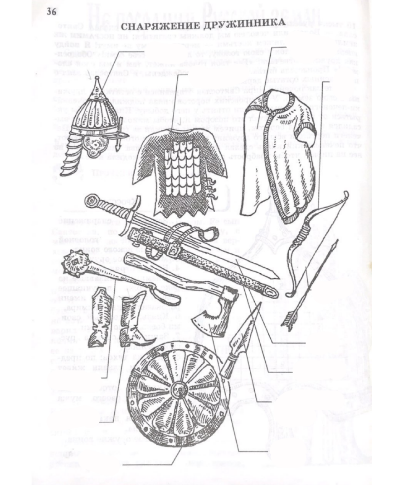 - Работать будете в парах. Давайте вспомним правила работы в парах- Можете начинать.- Давайте проверим. (На слайде подписанные изображения)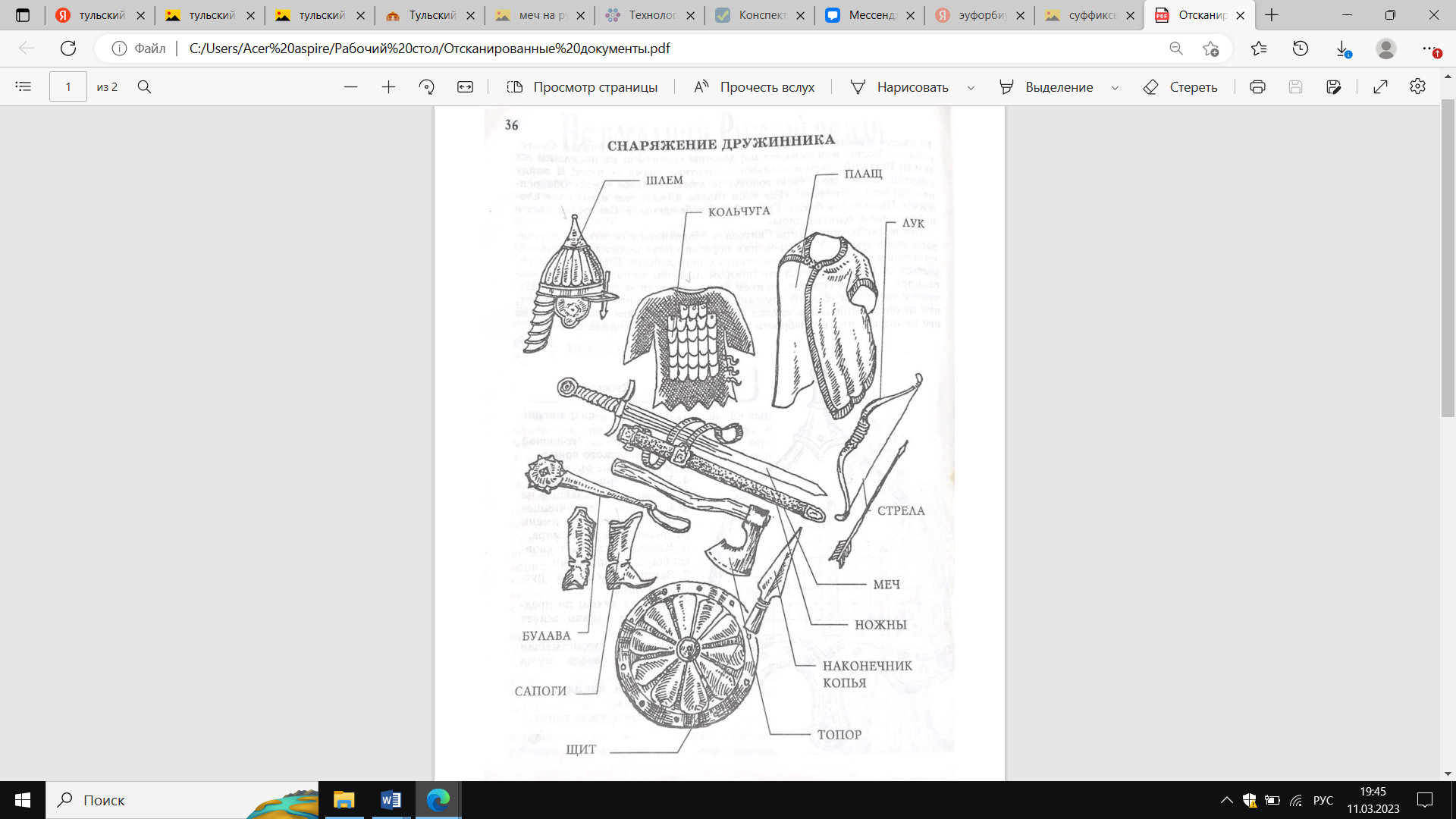 - У кого неверно, исправляйте.Ответы учащихся, если знаютЧитают определениеИконыОружиеОбработкой дерева и постройкой домовИзготовление глиняной посудыКовать и выплавлять железо Изготавливали котлы и домашнюю утварь.Изготавливали каменные и кирпичные конструкцииНикита ДемидовРужьёОружейный завод в ТулеТулаЩит, шлем, кольчугаДоспехиЧтобы защищать тело от раненийМечНожны (изображение)Стрелу и лукКопьёНаконечникБулава
Повторяют правилаДомашнее заданиеУчебник, стр. 121 -125, читать и пересказывать.Подведение итогов. Рефлексия-Наш урок подходит к концу, давайте подведём итоги урока.- Какую цель мы ставили на урок?-Достигли мы её?  Как вы считаете?-Что вы узнали на уроке?-Что было интересного?- Оцените свою работу на уроке с помощью светофора.- Поднимите руку, кто справился со всем и урок был для него полезен. (зеленый цвет)- Поднимите руку кто справился не со всеми заданиями и возникали трудности (жёлтый цвет)- Поднимите руку, кто не справился с заданиями и ничего не получилось (красный цвет).- Спасибо, урок окончен.Ответы детейКоммуникативные:способность к самооценке, самостоятельно, адекватно оценивать свою работу на уроке.Познавательные:рефлексия способов и условий действия; контроль и оценка процесса и результатов деятельности